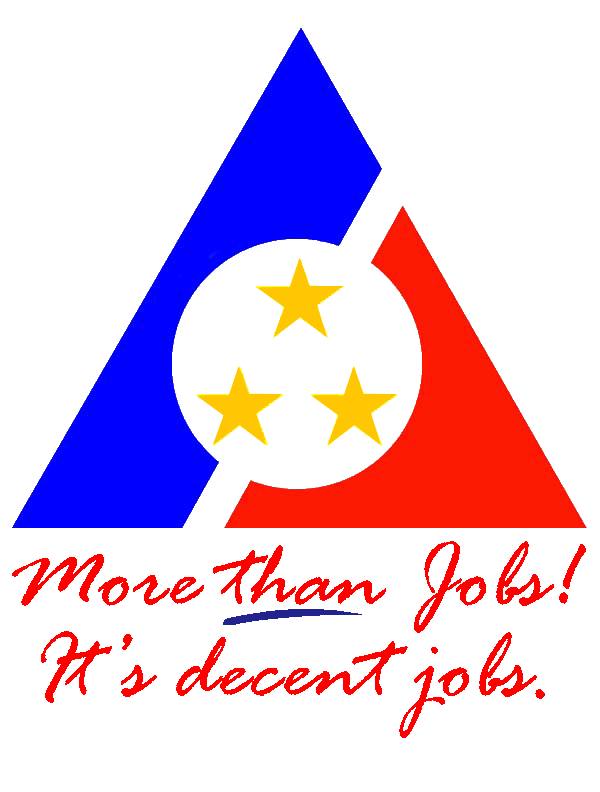 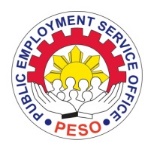 EMPLOYER’S PLEDGE OF COMMITMENT       Name of Establishment:  ___________________________________________			      Contact Person:  ______________________________________________       Address:  ________________________________________________________			      Tel. No. _____________________________________________________       Business Activity: _________________________________________________			      Total No. of Workforce (Excluding SPES): _________________________Recognizing the need to help poor but deserving students pursue their education by encouraging employment of those in the secondary level during summer and/or Christmas vacations and those in the tertiary, technical or vocational education levels and out-of-school youth (OSY) any time of the year, WE, the officers of _______________________________ ________________________________________________  commit the following:    *NP – No Preference Further, WE agree to abide by the rules and regulations implementing RA 10917 amending RAs 9547 and 7323, otherwise known as the Special Program for the Employment of Students (SPES).This commitment in favor of SPES is made this ______ day of  ______________________________________, at ____________________________________________________________________.I hereby certify that funds are available as per document attached, for the payment of the _________% share in the wages/ salaries of the beneficiaries who will be covered by the program.            _______________________________________________________________						  ____________________________________________________________________            Name and signature of Budget Officer of Employer				      		   Name and signature of Employer/ Authorized Officer            ______________________________________________________________						  ___________________________________________________________________                  Witness/Position/Designation                                                           					                       PESO ManagerNote:   This form shall be accomplished by the Employer and to be submitted to the Public Employment Service Office (PESO). The PESO shall forward this to the Field Office (FO) for consolidation and submission to the Regional Office (RO).							   		        PositionTotal NumberMINIMUM REQUIREMENTSMINIMUM REQUIREMENTSMINIMUM REQUIREMENTSMINIMUM REQUIREMENTSMINIMUM REQUIREMENTSMINIMUM REQUIREMENTSMINIMUM REQUIREMENTSMINIMUM REQUIREMENTSMINIMUM REQUIREMENTSEmployment PeriodEmployment PeriodMinimum Wage RatePositionTotal NumberSexSexSexAge PreferenceEducational AttainmentEducational AttainmentEducational AttainmentEducational AttainmentEducational AttainmentEmployment PeriodEmployment PeriodMinimum Wage RatePositionTotal NumberMF*NP(15-30)Elem.H.S.CollegeTech-Voc*NPStart DateTotal No. of DaysMinimum Wage Rate